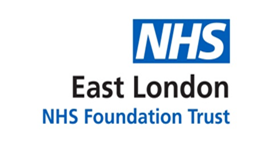 Service Users/CarersReward and RecognitionPayments by BACSDocument control summaryCONTENT1.0	Introduction									42.0	The Trust Responsibilities							43.0	Your Responsibilities							44.0	Reward Guidelines								55.0	Reward Levels								56.0	Expenses									67.0	Process for the Reward and Reimbursement of Expenses		68.0	Places to Get More Information Regarding Benefits			6Appendix A										7Appendix B										8Appendix C										9Service User / Carer Reward and Recognition1.0	IntroductionThis policy is to outline the Rewards & Recognition processes for East London NHS Foundation Trust service users and carers. East London NHS Foundation Trust values your experience and expertise and wishes to strengthen the user/carer voice in the planning and delivery of the mental health and community health services. The Trust is committed to having a system to recompense service users and carers, which demonstrates the value the Trust places on their input. The Trust pays service users and carers via BACS into their bank accounts, for the following reasons:	To reduce the possibility of fraud	So staff do not have to carry cash	To better enable the user, carer and the Trust to keep recordsWe can make exceptions to this rule for under 16’s, homeless users and the Forensics service but we can and do encourage everyone to open bank accounts and can support with this process. Any other considerations will be looked into as individual cases.Advice and guidance on benefits can be really complex. The information given in this leaflet is for general guidance only. The benefit system is often changing so it may be helpful to speak to the benefit office or to a welfare rights adviser before you agree to accept monies from the Trust.2.0	The Trust ResponsibilitiesEast London NHS Foundation Trust has a duty of care towards every individual who becomes involved with the Trust.  The responsible manager will ensure that you receive a copy of this policy prior to your commitment to become involved with the Trust.The Trust pays every individual via their bank account (BACS system). In order for any payment to be received the appropriate claim form will need to be completed.  Your People Participation Lead or Worker will support the completion of this form if needed.All necessary forms will be made available at each meeting or sent to you via email and your People Participation Lead or Worker will be responsible for ensuring that reward and reimbursement of expenses. Where paid involvement is agreed, a description of the role is shared with you by the appointing manager either in an email or in a telephone conversation, to make sure that you understand what is expected of you. You will also be told how much you will be paid for the involvement.It is the Trusts responsibility to book people with at least 10 days’ notice of the agreed event.If you are booked in to do some involvement work and it is cancelled with less than 24 hours’ notice, the service that booked you will still pay you.PLEASE BE AWARE THAT THE TRUST WILL PROVIDE ACCURATE INFORMATION ABOUT REWARD AND RECOGNITION MADE IF ASKED TO DO SO BY THE DWP/HMRC.3.0	Your ResponsibilitiesIf you are in receipt of state benefits i.e. Income Support, Universal Credit or Employment Support Allowance and claiming the reward from the Trust, it is your responsibility to inform the benefit agency of any earnings, which may affect your benefits. It is also your responsibility to ensure that the payments are declared to HMRC and, if necessary, tax and NI is paid. You may be asked by the Trust to complete a declaration confirming you have done this.If you are receiving benefits, the Trust recommends that you discuss this with your People Participation Lead, so that if necessary the terms of your involvement can be modified to prevent any unnecessary anxiety or loss of benefits.  Be aware that it is not possible to accept payment and arrange for this to be donated to a charity. The benefit      agency will still treat the amount as if a payment has been made to you, so this can still affect your benefit.If you are eligible to claim money for expenses i.e. travel or lunch (your People Participation Lead will be able to outline the eligibility for you), you will need to send the receipt in with your claim form. This can be done via email or phone message, or in person. Please note, if you arrive at a meeting more than halfway through, you cannot claim payment.ULTIMATELY IT IS YOUR PERSONAL RESPONSIBILITY TO KEEP WITHIN YOUR BENEFIT CONDITIONS AND NOT THE RESPONSIBILITY OF EAST LONDON NHS FOUNDATION TRUST4.0	Reward GuidelinesPlease do check with the benefit agency how much you can earn without losing benefits. You must tell your local benefit office and fill in Form PW1 before you start to do any involvement work with People Participation.The responsible manager will recompense you for consultation or participation in specific tasks that contribute to service development. These tasks may include providing staff training on user/carers involvement, user/carers forums/groups, interviews, inductions and participation in clinical governance committees and workshops, etc.The advice from the benefit agencies is that the reward cannot be spread over a number of weeks for an activity that takes place in one week e.g. £80 cannot be paid over a 4-week period.There have been recent changes in employment law around the definition of self-employment. People who are not on ESA benefit without a permitted work form or not receiving any other benefits must be paid via Bank so that any tax or NI due is taken into account. 5.0	Reward LevelsThe rewards are paid in the following way:*Please note this does not cover Peer Support Work or Recovery College activity as that should be paid at an hourly rate (band).*Receipt of training is not paid. In receiving training, people are learning skills that they can use to do more variation of work within People Participation. Travel & internet expense will be paid (via usual claim form procedure) if people attend training.6.0	ExpensesIn additions to the above, the responsible manager will reimburse reasonable expenses in line with Trust expense policy. Depending on individual circumstances, these could include travel, cost of a support person travelling with the service user/carers, or the cost of replacing the service user/carers in a caring role.If you are doing People Participation work via the Perinatal service, the Trust will pay for your childcare if it is needed for you to be able to complete involvement work. Please ask your Perinatal People Participation Lead for full details of the policy.Reimbursement for any of the above will be made only after receipts have been produced to the satisfaction of the Trust7.0	Process for the Reward and Reimbursement of ExpensesAs stated before the Trust pays people involved in People Participation via the BACS system (direct payments into a bank account), to enable this process you will need to complete the banking set up form (Appendix A) before you will be able to receive any payments. You will be required to hand in the signed form to your People Participation Lead who will forward this form to the finance department. The setup of the BACS form on average takes 4-6 weeks (this is because it is sent to a partner organisation, SBS, for processing). *Please note, if you are set up on the system to receive payments, but don’t do any participation work for 6 months or more, your file will become ‘dormant’ and you will need to be set up again. Your personal information is not kept once you stop being involved with People Participation.Once this process has been set up, each time you participate you will need to complete the claim form (please see Appendix B) and have it signed off by the service manager. If you know the budget code for the piece of work (you can get it from the staff member you are working with), you can put it on the form in the appropriate place and send form directly to elft.suc-payments@nhs.net. If you do not know the budget code, send the form to your People Participation Lead who will add the code and send it to the payments inbox.Depending on when this form is submitted depends on the day of payment (please see the payment flow chart at Appendix C). This form, when processed should take 3 weeks to be paid into the bank account. If you have not received payment 3 weeks from the day of processing, you can follow up with your People Participation Lead.The reward will be agreed in advance with the relevant manager. A named representative of the Trust will ensure that the necessary forms are available at relevant meetings or sent to you via email and will guide service users/carers in the completion of the form if needed.8.0	Places to get more Information Regarding BenefitsBenefit enquiry lineConfidential advice and information line for people with disabilities and their carers and representatives about social security benefits and how to claim themwww.gov.uk/benefitsadviserPhone: 0800 88 22 00Text phone: 0800 24 33 55TURN2USNational charity that helps people learn how to gain access to benefits and support and what they are entitled to claim.www.turn2us.org.ukPhone: 020 8834 9200Carers  Allowance  Unit For general enquiries about carers allowance and how to make a claimwww.gov.uk/carers-allowance-unitPhone: 0800 731 0297Text phone: 0800 731 0317Child Benefits Enquiry LineAdvice and information on Child Benefit and Guardian's Allowance, these benefits are administered by HM Revenue & Customs.www.gov.uk/government/organisations/hm-revenue-customs/contact/child-benefit  Phone: 0300 200 3100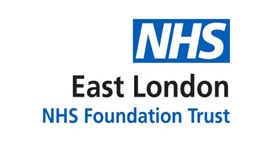 Appendix ATO People Participation TeamEast London NHS Foundation Trust9 Alie StreetLondonE1 8DE[elft.suc-payments@nhs.net ]FROM	Name:           Address:Post Code:Email address/phone:Date:Dear Sir/Madam,Service User/Carer PaymentsI would be grateful if all future payment can be made directly to my bank account as per the following details:Name of Bank: Account Number: Sort Code: Account Name*:*(Your name as it appears on your Bankcard)I UNDERSTAND THAT IT’S MY SOLE RESPONSIBILITY TO INFORM THE BENEFIT AGENCY OF ANYMONEY I RECEIVE FROM THE TRUST.Please do not hesitate to contact me for any further details. Kind regardsPrint Name:Internal use only:          Budget code:  ___________________________________________Name of Budget:  	Appendix BEast London NHS Foundation Trust 	    		 Claim for Individual User Expenses and RewardsName (PRINT): National Insurance Number:(this payment will not be processed without an NI number; this is required because of statutory services accounting regulations)Home Address:                                                                                                      Postcode: Meeting/Event Attended: Date:                                               Time (from/to):                                           Venue: Travel Expenses (tickets or receipts must be attached where possible)Rail Fare (Standard Class)						   £              (A)Bus Fare								   £              (B)           miles @ 56p per mile					                  £              (C)Taxi Fare								    £              (D)State reason taxi required E.g. Mobility problems, transport problems, late night/early morning travelOther Necessary Out-of-pocket Expenses: (eg. Internet)	  	                   £             (E)(Only paid for by prior arrangement receipts must be attached when possible)Meals/Snacks/Refreshments (Please state date, which meal e.g. Lunch etc.)Fee for Participation         	                                                                                               £            (G)TOTAL CLAIM			(A)+(B)+(C)+(D)+(E)+(F)+(G)		        £ The above is a true record of my out-of-pocket expenses & fee entitlement for participation in this meeting/event. I understand that accepting the payment of a fee may affect my Benefits and/or Income Tax statusI’M FULLY AWARE THAT IT IS MY SOLE RESPONSIBILITY TO INFORM THE BENEFIT AGENCY OF ANY MONEY RECEIVED FROM THE TRUSTSign or initial:                                    	                     Date: Budget code: 			Name of Budget: Signature of a budget holder: Please send to elft.suc-payments@nhs.net Appendix C Flow Chart of Payment Process *SBS – External Finance partner *Oracle – Internal Finance System Deadline for claim form                                                    to be sent in – Friday 2pmUploaded to SBS by3pm MondayUploaded to Oracle by3pm TuesdayManual input onto BACS payment run 9am WednesdayPayment cleared in Bank account on Following MondayDeadline for claim formTo be sent in – Monday 2pmUploaded to SBS by3pm MondayUploaded to Oracle by3pm ThursdayManual input onto BACS payment run9am FridayPayment cleared inBank account onFollowing WednesdayVersion number :9Consultation Groups Working Together GroupsApproved by (Sponsor Group)People Participation CommitteeRatified by:People Participation CommitteeDate ratified:17th June 2021Name and Job Title of author:Millie Smith – Head of People ParticipationDion Campbell – Financial ControllerExecutive Director lead :Paul CalaminusImplementation Date :17th June 2021Last Review Date April 2021Next Review date:April 2024Services Applicable toTrust wide√Mental Health and LD Community Health Services RolePayOnline additionInterview panel Up to 2 hours £20                       Over 2 hours & up to 4 hours £35                          Over 4 hours & up to 6 hours £50Over 6 hours £65£5Attending/participating in a meeting (WTG/QI Forum/Focus groups/Steering groups/planning meetings etc.)Up to 2 hours £15                                   Over 2 hours & up to 4 hours £25£5Chairing a meeting/Project Lead meetingUp to 2 hours £30                         Over 2 hours & up to 4 hours £45£5Delivering/facilitating trainingUp to 2 hours £30                                  Over 2 hours & up to 4 hours £45                            Over 4 hours & up to 6 hours £60£5Conducting surveysUp to 2 hours £30                             Over 2 hours & up to 4 hours £45£5Project work/prep work/training development work (outside of meeting)Up to 2 hours £15                                   Over 2 hours & up to 4 hours £30                         Over 4 hours & up to 6 hours £45£5Facilitating a focus group£30£5Speaking at conference or event (including induction days)£30£5Minute taking/note taking £10 (on top meeting attendance fee)£5QA (Quality Assurance)Accreditation day£45Lead Assessor accreditation day£65Medical EducationService User Story and Q&A (1 hour)£30£5Facilitating & Observing Training Simulations/Live Feedback - 5 hour day£60£5Reviewing training packs£40Human Library interviews £30Service user panels/presentations£30£5DateType of MealCost      £Total cost of meal£           (F)